№1 Доказать равенства, используя свойства операций над множествами и определения операций. Проиллюстрировать при помощи диаграмм Эйлера-Венна. а)  (A\C) \ (B\C) = (A\B)\C б)  (A B) (C D)=(A C) (B D).Решение: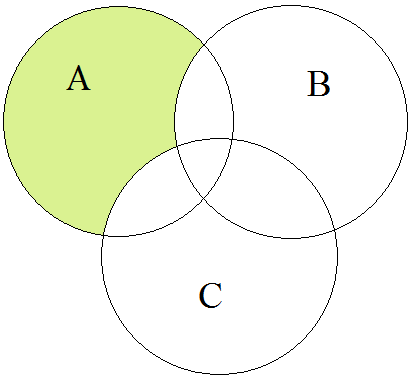 (A B) (C D)=(A C) (B D)Следовало нарисовать еще и правую часть тождества.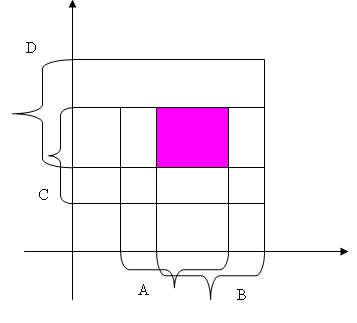 №2 Даны два конечных множества: А={a,b,c}, B={1,2,3,4}; бинарные отношения P1   A B, P2   B2. Изобразить P1, P2 графически. Найти P=(P2◦P1)–1. Выписать области определения и области значений всех трех отношений: P1, P2, Р. Построить матрицу [P2], проверить с ее помощью, является ли отношение P2 рефлексивным, симметричным, антисимметричным, транзитивным. P1 = {(a,1),(a,2),(a,4),(b,1),(b,4),(c,3)}; P2 = {(1,1),(2,4),(2,1),(3,3),(4,2),(4,1)}.Решение:Графическое представление отношения  () изображено на рис. 1 (2).Суперпозицией бинарных отношений  и  называется множество: . Исходя из этого определения,.Инверсией бинарного отношения  называется множество: . Исходя из этого определения,. Областью определения отношения  называется множество: . Областью значений отношения  называется множество: . Исходя из этого определения,Матрица  бинарного отношения :Отношение  не рефлексивное, так как на главной диагонали матрицы  есть нулевой элемент.   Отношение будет симметричным, если , однако:поэтому отношение  не симметричное.   Отношение будет антисимметричным, если поэлементное произведение  , где Е - единичная матрица.Неверно перемножено. Произведение ПОЭЛЕМЕНТНОЕ, логическое.Условие не выполнено, поэтому отношение  не антисимметричное.Отношение не транзитивное, так как не выполняется соотношение :  Остальное верно.№5 Бригада из десяти взломщиков одновременно выходит на грабеж трех разных магазинов. Сколькими способами они могут разделиться, если в каждой группе должно быть не менее двух человек? Сколькими способами их после задержания могут рассадить по четырем одинаковым камерам (не менее чем по одному в каждую)?1) Распределение 10-ти взломщиков для грабежа 3-х разных магазинов – это задача размещения 10-ти предметов по 3-м различным ящикам так, что в каждом ящике будет хотя бы два предмета.Вообще-то гораздо разумнее решать задачу через разбиения.Разместить  предметов по  ящикам так, чтобы в каждом ящике было не менее одного предмета, можно  способами, - число Стирлинга 1-го рода.Разместить 10 предметов по 3 ящикам так, чтобы в  ящиках было по 1 предмету, а в остальных  ящиках было не менее одного предмета, можно  способами, так как  ящиков из 4-х можно выбрать  способами и выбрать  предметов из 10-ти можно  способами; разложить  предметов по  ящикам можно  способами.По формуле включений и исключений получаем, что число распределений, при котором в каждом ящике оказывается не менее двух предметов, равно10 взломщиков могут разделится для грабежа 3-х разных магазинов (в каждой группе не менее двух человек) числом способов.2) Распределение 10-ти взломщиков по 4-м одинаковым камерам (не менее чем по одному в каждую) – это  разбиение множества из 10-ти предметов на 4 блока. Число способов такого распределения – это число Стирлинга 2-го рода: Ответы верные, хотя решение сильно не оптимальное.№10 Взвешенный граф задан матрицей длин дуг. Нарисовать граф. Найти: а) остовное дерево минимального веса; 
б) кратчайшее расстояние от вершины v2 до остальных вершин графа, используя алгоритм Дейкстры.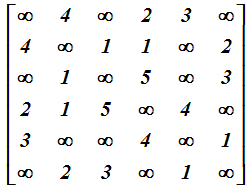 Решение:Нарисуем граф: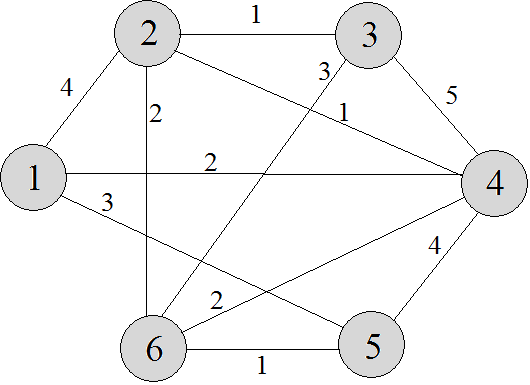 а) Найдем остовное дерево минимального веса.Этап 1: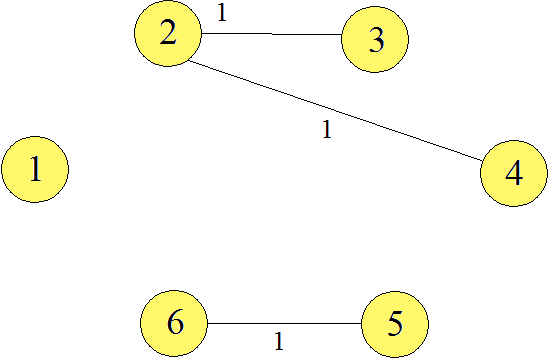 Этап 2: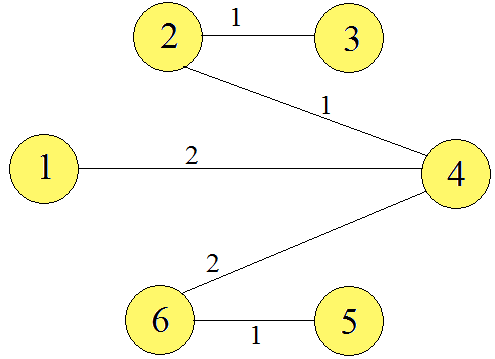 Этап 1: включаем в остовное дерево все рёбра с наименьшим весом 1, так как включение каждого последующего ребра не приводит к образованию цикла.Этап 2: включаем в остовное дерево все рёбра с весом 2, кроме ребра между вершинами 2 и 6, так как включение каждого последующего ребра не приводит к образованию цикла.Поскольку все вершины соединены, то построение остовного дерева закончено. вес дерева?